ČESKÉ VYSOKÉ UČENÍ TECHNICKÉ V PRAZE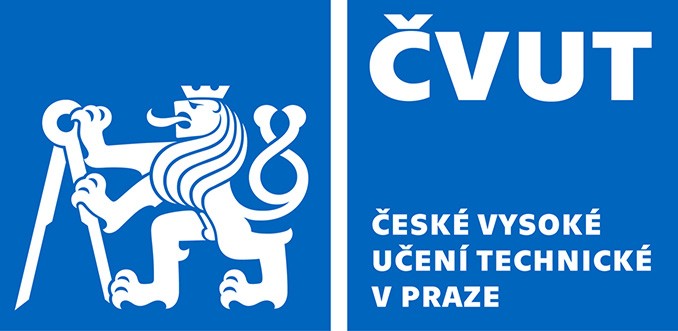 Fakulta stavebníOddělení pro vědu a výzkumThákurova 7, 166 29 Praha 6Žádost o udělení podpory z prostředků Iniciačního fondu FSvJménoPříjmeníPříjmeníEDatum získání doktorského tituluDatum získání doktorského tituluDatum získání doktorského tituluEPracovištěPracovištěEPrestižní odborník (jméno a příjmení s tituly)Prestižní odborník (jméno a příjmení s tituly)Prestižní odborník (jméno a příjmení s tituly)Prestižní odborník (jméno a příjmení s tituly)Prestižní odborník (jméno a příjmení s tituly)Prestižní odborník (jméno a příjmení s tituly)Prestižní odborník (jméno a příjmení s tituly)Prestižní odborník (jméno a příjmení s tituly)Prestižní odborník (jméno a příjmení s tituly)InstituceCharakteristika hostaCharakteristika hostaCharakteristika hostaCharakteristika hostaCharakteristika hostaCharakteristika hostaCharakteristika hostaCharakteristika hostaCharakteristika hostaNáplň spolupráce během návštěvy, cíle spolupráce v dlouhodobém horizontuNáplň spolupráce během návštěvy, cíle spolupráce v dlouhodobém horizontuNáplň spolupráce během návštěvy, cíle spolupráce v dlouhodobém horizontuNáplň spolupráce během návštěvy, cíle spolupráce v dlouhodobém horizontuNáplň spolupráce během návštěvy, cíle spolupráce v dlouhodobém horizontuNáplň spolupráce během návštěvy, cíle spolupráce v dlouhodobém horizontuNáplň spolupráce během návštěvy, cíle spolupráce v dlouhodobém horizontuNáplň spolupráce během návštěvy, cíle spolupráce v dlouhodobém horizontuNáplň spolupráce během návštěvy, cíle spolupráce v dlouhodobém horizontuZ prostředků Iniciačního fondu žádám o úhradu následujících položek (denní paušál do výše až 200 Euro):Z prostředků Iniciačního fondu žádám o úhradu následujících položek (denní paušál do výše až 200 Euro):Z prostředků Iniciačního fondu žádám o úhradu následujících položek (denní paušál do výše až 200 Euro):Z prostředků Iniciačního fondu žádám o úhradu následujících položek (denní paušál do výše až 200 Euro):Z prostředků Iniciačního fondu žádám o úhradu následujících položek (denní paušál do výše až 200 Euro):Z prostředků Iniciačního fondu žádám o úhradu následujících položek (denní paušál do výše až 200 Euro):Z prostředků Iniciačního fondu žádám o úhradu následujících položek (denní paušál do výše až 200 Euro):Z prostředků Iniciačního fondu žádám o úhradu následujících položek (denní paušál do výše až 200 Euro):Z prostředků Iniciačního fondu žádám o úhradu následujících položek (denní paušál do výše až 200 Euro):DatumPodpis žadatelePodpis žadatelePodpis žadateleDatumPodpis vedoucího pracovištěPodpis vedoucího pracovištěPodpis vedoucího pracoviště